新 书 推 荐中文书名：《数字教练革命：如何利用教练技术为员工发展提供支持》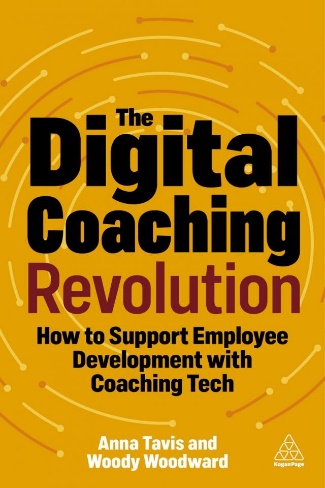 英文书名：THE DIGITAL COACHING REVOLUTION: How to Support Employee Development with Coaching Tech作    者：Anna Tavis, Woody Woodward出 版 社：Kogan Page代理公司：ANA/Jessica页    数：232页出版时间：2024年2月 代理地区：中国大陆、台湾审读资料：电子稿类    型：经管亚马逊畅销书排名：#3 in Business Development#14 in Human Resources (Books)#17 in Economics (Books)内容简介：数字教练正在改变我们所熟知的员工体验和未来工作方式。在与供应商签订或续签合同之前，请了解您在数字教练服务中需要注意的事项。数字教练为企业员工发展提供了一种有效、可扩展和个性化的方法，可以改变企业的整个员工队伍。这项技术可以帮助企业无缝安排、跟踪和管理教练服务，并以前所未有的方式评估投资回报率。对于正在考虑或已经与数字教练供应商、平台或服务合作的人才管理、员工体验、学习发展和人力资源业务伙伴来说，《数字教练革命》是他们不可或缺的资源。《数字教练革命》由安娜·塔维斯（Anna Tavis）和伍迪·伍德沃德（Woody Woodward）撰写，其中包含的信息可帮助您在整个员工队伍中推广数字教练，无论公司高层是否已经加入这一行列。这些章节深入探讨了如何确定哪些措施能够满足每家公司的特定需求，在签订或续签合同前应向数字教练供应商询问哪些问题，以及如何利用数据从这项服务中获得更多收益。本书包含Visa、CVS和希尔顿（Hilton）等在数字教练方面取得成功的大型企业的案例研究，是您在员工体验、学习发展和更广泛人力资源倡议等方面进行企业优化时所需的必备资源。作者简介：安娜·塔维斯（Anna Tavis）博士现居纽约州纽约市，是纽约大学专业研究学院人力资本管理系临床教授、系主任。她是《工作中的人》（Humans at Work）一书的合著者，该书也由Kogan Page出版社出版。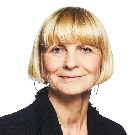 伍迪·伍德沃德（Woody Woodward）博士是纽约大学专业研究学院教练创新实验室的主任，并领导行政教练和组织咨询理学硕士学位课程。他是国际教练联合会思想领导力学院（International Coaching Federation Thought Leadership Institute）的董事会成员。 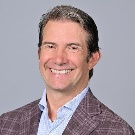 媒体评价：“这是一本重要而及时的书，它揭示了专业教练在职场的快速发展及其改变行为和变革组织的超强能力。”----杰克·普雷维泽（Jack Prevezer），EZRA首席运营官兼联合创始人“这本书将带你踏上一段不同寻常、令人兴奋的旅程，让你了解、欣赏和接受技术与专业教练所带来的诸多益处、转折和发现。其中一些相当明显，另一些则令人惊喜。《数字教练革命》是送给我们所有试图更好地理解，更重要的是更好地利用技术和教练的人的一份礼物。”----玛格达·穆克（Magda Mook），国际教练联合会首席执行官“进入千禧年以来，教练作为一种组织干预手段不断发展壮大。它在企业组织中几乎无处不在。但是，自2020年以来，人工智能和数字化革命席卷了教练行业，人力资源领导者该如何利用这场革命呢？这本实用性很强的书提供了见解和知识，帮助人力资源专业人士驾驭教练与技术之间的交叉点，成为更明智、更有效的教练服务消费者。”----乔纳森·帕斯莫尔（Jonathan Passmore），EZRA高级副总裁、英国亨利商学院教练学教授《数字教练革命：如何利用教练技术为员工发展提供支持》第00章：引言第01章：高管与职业教练的历史与演变第02章：谁是教练，他们做什么？第03章：组织中的数字化教练发展历程第04章：技术和数据革命第05章：体育运动的启示第06章：拓展教练视角：健康与幸福教练第07章：变革中的学习和发展教练：数字时代的学习导航第08章：聊天机器人和人工智能的新领域第09章：包容性教练第10章：谁有资格成为教练？第11章：结论感谢您的阅读！请将反馈信息发至：版权负责人Email：Rights@nurnberg.com.cn安德鲁·纳伯格联合国际有限公司北京代表处北京市海淀区中关村大街甲59号中国人民大学文化大厦1705室, 邮编：100872电话：010-82504106, 传真：010-82504200公司网址：http://www.nurnberg.com.cn书目下载：http://www.nurnberg.com.cn/booklist_zh/list.aspx书讯浏览：http://www.nurnberg.com.cn/book/book.aspx视频推荐：http://www.nurnberg.com.cn/video/video.aspx豆瓣小站：http://site.douban.com/110577/新浪微博：安德鲁纳伯格公司的微博_微博 (weibo.com)微信订阅号：ANABJ2002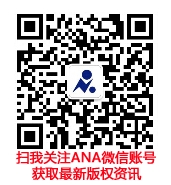 